CITY OF LOWELL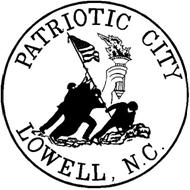 COUNCIL BUDGET RETREAT #1- MEETING Location: River Room 102 Main St, McAdenville, NC 28101Thursday, January 26, 2023, 8:30 A.M.Call to Order – Mayor Sandy RaileyAdoption of Agenda for this MeetingWelcome and Introductions – Scott Attaway, City ManagerFinancial Overview and Discussion of Community Investment Funds (CIF) and ARPA Funds – Scott AttawayFinancial Presentation (General Fund CIP and Debt Analysis) – Mitch Brigulio, Davenport Public Finance Review of FY 22-24 Mission, Vision and Core Values and Review of 2022 Accomplishments – Scott AttawayFuture Needs of Gaston County – Patrick Mumford, Gaston Business AssociationDowntown Master Plan Presentation – Demetri Baches, Metrocology, Inc.Revenue Projections and Revenue Neutral Tax Rate Discussion – Scott AttawayI-85 Widening Betterments – Randi Gates, Gaston-Cleveland-Lincoln Metropolitan Planning OrganizationRecap and Closing Comments – Scott Attaway and Mayor RaileyAdjourn